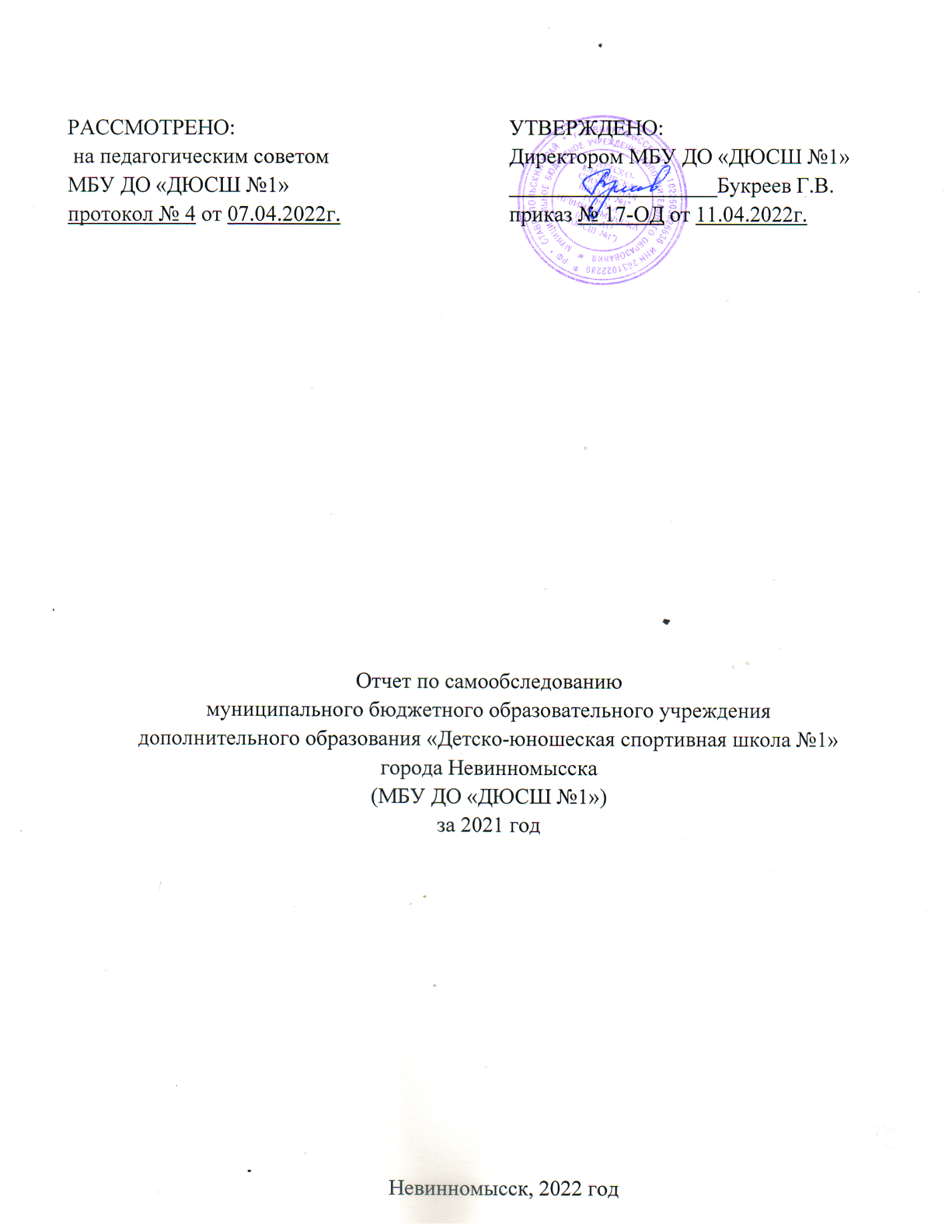 ОТЧЕТО РЕЗУЛЬТАТАХ САМООБСЛЕДОВАНИЯМУНИЦИПАЛЬНОГО БЮДЖЕТНОГО УЧРЕЖДЕНИЯДОПОЛНИТЕЛЬНОГО ОБРАЗОВАНИЯ«ДЕТСКО-ЮНОШЕСКАЯ СПОРТИВНАЯ ШКОЛА №1» ГОРОДА НЕВИННОМЫССКАI. ВВЕДЕНИЕ	Настоящий отчет подготовлен по результатам проведения самообследования, согласно требованиям федерального законодательства, которое обязывает образовательные организации ежегодно осуществлять процедуру самообследования и размещать соответствующий отчет на сайте организации (статья 29 Федерального закона от 29 декабря 2012 г. № 273-ФЗ «Об образовании в Российской Федерации (с изменениями и дополнениями). Самообследование проводилось в соответствии с требованиями приказов Министерства образования и науки РФ от 14 июня 2013 г. № 462 «Об утверждении Порядка проведения самообследования образовательной организацией» и от 10 декабря 2013 г. №1324 «Об утверждении показателей деятельности образовательной организации, подлежащей самообследованию».                                                  	Состав комиссии по самообследованию МБУ ДО «ДЮСШ №1»: директор – Букреев Глеб Вячеславович;заместитель директора по УВР – Буряница Лилия Викторовна;тренер-преподаватель – Терещенко Людмила Васильевна.	Целью проведения самообследования МБУ ДО «ДЮСШ №1» является обеспечение доступности и открытости информации о деятельности учреждения. 	Самообследование проводится в форме сбора и анализа данных по основным направлениям деятельности МБУ ДО «ДЮСШ №1»:образовательная деятельность;система управления организации;содержание и качество подготовки учащихся;организация учебного процесса;качество кадрового обеспечения;качество учебно-методического обеспечения;качество материально-технического обеспечения;функционирование внутренней системы оценки качества образования.II. ОБЩАЯ ХАРАКТЕРИСТИКА УЧРЕЖДЕНИЯМБУ ДО «ДЮСШ №1 » функционирует с 1962 года. Основное предназначение спортивной школы – реализация дополнительных общеразвивающих и предпрофессиональных общеобразовательных программ физкультурно-спортивной направленности. МБУ ДО «ДЮСШ №1» осуществляет свою деятельность в соответствии с нормативно-правовыми документами:	- Федерального Закона РФ «Об образовании» в РФ №273-ФЗ от 29.12.2012г.;	- Устава, утвержденного приказом отдела образования администрации города Невинномысска от 30.07.2015г. №357-о/д;	- Конвенции о правах ребенка;	- Приказ Министерства спорта Российской Федерации от 15 ноября 2018 г. N 939 "Об утверждении федеральных государственных требований к минимуму содержания, структуре, условиям реализации дополнительных предпрофессиональных программ в области физической культуры и спорта и к срокам обучения по этим программам";	- Приказ Минпросвещения России от 09.11.2018 № 196 «Об утверждении Порядка организации и осуществления образовательной деятельности по дополнительным общеобразовательным программам»;	- Санитарно-эпидемиологическое заключение № 26ГН.04.000.М.00024.04.14 от 02.04.2014г.;	- Свидетельство о государственной регистрации юридического лица № 0915 от 05 июня 2001 года;	- Свидетельство о праве оперативного управления №04240127 от 16.04.2002г.;	- Свидетельство о государственной регистрации права на оперативное управление (земельный участок) №26-26-16/010/2008-202 от 22.10.2015г.;	- Свидетельство о государственной регистрации права на оперативное управление (здание школы ул. Менделеева,д.26 а №26-26-22/023/2011-163 от 22.10.2015г.;	- Свидетельство о государственной регистрации права на оперативное управление (здание Шахматного клуба ул. 50 лет Октября 8а) №26-26-22/023/2011-164 от 22.10.2015г.III. ОЦЕНКА ОБРАЗОВАТЕЛЬОЙ ДЕЯТЕЛЬНОСТИ	В МБУ ДО «ДЮСШ №1 »  разработана система оценки освоения  образовательных программ. Диагностика образовательной деятельности имеет 2 этапа и проводится в определённые сроки: 1 этап - первичная диагностика (сентябрь); 2 этап - итоговая аттестация (апрель-май). Первичная диагностика проводится в группах первого года обучения с целью определения уровня мотивации, подготовленности, развитости или степени развития двигательных качеств детей в начале цикла обучения.	Анализ результатов первичной диагностики (вводного контроля) даётвозможность тренеру-преподавателю подобрать оптимальный объём средствфизической подготовки для каждой группы, определить индивидуальный маршрут обучения ребёнку, запланировать, при необходимости, дополнения изменения в учебно-тематическом плане программы.	Анализ результатов итоговой аттестации показывает уровень развитияспособностей и личностных качеств ребёнка, их соответствие прогнозируемым результатам программы.	Процент качества успеваемости определяется по количеству обучающихся, сдавших нормативы на «четыре» и «пять». В течение года, администрация и методист МБУ ДО «ДЮСШ №1 » , посещают открытые занятия, мастер-классы, соревнования, и имеют возможность оценить динамику и уровень усвоения программ в учебных группах каждого педагога.	По итогам контрольных нормативов, проведенных в сентябре 2021года,сохранность контингента занимающихся на каждом отделении составила:	 на отделении баскетбола – 93 %	 на отделении легкой атлетике – 96 %	 на отделении шахмат – 96 %
	 на отделении прыжков на батуте – 95 %Спортсмены МБУ ДО «ДЮСШ №1» в течении всего учебного года принимали участия, согласно календаря спортивно-массовых мероприятий: в городских, краевых и всероссийских  соревнованиях.	Так в 2020-2021 году наши спортсмены приняли участие в городских мероприятиях, которые проводит наше учреждение:IV. СТРУКТУРА И СИСТЕМА УПРАВЛЕНИЯ МБУ ДО «ДЮСШ №1»	Управление школой осуществляется в соответствии с действующим законодательством, Уставом и строится на принципах единоначалия и самоуправления. Непосредственное управление школой осуществляет прошедший соответствующую аттестацию директор, назначенный на должность учредителем.	Формами самоуправления в школе являются:  педагогический совет, общее собрание трудового коллектива, управляющий совет.	Общее руководство содержанием образования МБУ ДО «ДЮСШ №1» осуществляет педагогический совет.	Педагогический совет - коллегиальный орган самоуправления МБУ ДО «ДЮСШ №1» и создается с целью определения стратегии развития учреждения. 	Заседания педагогического совета проходят по плану 1 раза в квартал.Педагогический совет на своих заседаниях обсуждает и принимает решения по всем вопросам, касающихся содержания образования:рассматривает и принимает образовательную программу Учреждения;обсуждает и принимает решение по любым вопросам, касающимся содержания образования;рассматривает и принимает учебный план, программу деятельности, годовой календарный учебный график, дополнительные общеобразовательные программы тренеров-преподавателей учреждения на учебный год;рассматривает обобщение актуального педагогического опыта и его внедрение в образовательный процесс;разработка и принятие правил внутреннего распорядка учащихся;рассмотрение жалоб и заявлений учащихся, родителей на действия (бездействие) педагогического и административного персонала спортивной школы;заслушивание отчета директора МБУ ДО «ДЮСШ №1» по итогам учебного и финансового года;рассмотрение вопросов создания здоровых и безопасных условий и воспитания в спортивной школе;участвует в распределении стимулирующей части фонда оплаты труда;рассмотрение отчета о результатах самообследования.рекомендация работников учреждения к поощрению (награждению).2. К компетенции общего собрания трудового коллектива школы относится:разработка и принятие Коллективного договора, изменений и дополнений к нему;разработка и принятие внутреннего трудового распорядка, других локальных актов, затрагивающих права и обязанности работников;внесение предложений директору учреждения по вопросам улучшения функционирования, совершенствования трудовых отношений;осуществление контроля над работой администрации учреждения по охране здоровья работников, созданию безопасных условий труда.3.   К компетенции управляющего совета относится:	- рассмотрение и разработка предложений по совершенствованию локальных нормативных актов МБУ ДО «ДЮСШ №1» , затрагивающие права и законные интересы обучающихся и их родителей и педагогических работников;	- внесение приложений в проект Устава, изменений и дополнений к нему;	- рассмотрение и принятие программы развития  МБУ ДО «ДЮСШ №1»;	- рассмотрение жалоб и заявлений обучающихся, родителей МБУ ДО «ДЮСШ №1» в части, касающейся образовательного процесса;	-  согласование распорядка работы МБУ ДО «ДЮСШ №1», продолжительность рабочей недели и учебных занятий в соответствии с учебным планом и графиком учебного процесса.V. CОДЕРЖАНИЕ И КАЧЕСТВО ПОДГОТОВКИ ОБУЧАЮЩИХСЯ	Качество предоставления образовательных услуг – один из основных вопросов, который стоит сегодня перед всеми участниками образовательного процесса.	В первую очередь, МБУ ДО «ДЮСШ №1» измеряет качество предоставляемых услуг удовлетворенностью обучающихся и их родителей образовательной средой МБУ ДО «ДЮСШ №1»  , которая позволяет каждому обучающемуся раскрыть себя.	Повышению качества образовательных услуг способствует реализация задач по следующим основным направлениям:систематизация результатов деятельности всех участников педагогического процесса путем введения рейтинговой оценки соревновательной и творческой активности;обеспечение условий для положительной динамики показателей текущей и итоговой аттестации обучающихся МБУ ДО «ДЮСШ №1»;обеспечение условий качественного проведения спортивно-массовых мероприятий различного уровня на базе МБУ ДО «ДЮСШ №1»;         - проведение мониторинга удовлетворенности качеством образовательных услуг;учет достижений всех участников образовательного процесса;         - расширение связей спортивной школы с образовательными учреждениями, предприятиями и организациями города в рамках совместной деятельности ( проведение соревнований и мероприятий и т.д.);совершенствование процесса информатизации.	В период с 01.01.2021г. по 31.12.2021г. показателем результативности образовательного процесса, успехом и достижений обучающихся в МБУ ДО «ДЮСШ №1», является участие и победы в официальных соревнованиях городского, краевого, всероссийского уровней.	Мониторинг деятельности тренеров по количеству выполненных обучающимися разрядов:	Спортивная деятельность обладает большими воспитательными возможностями. Вся воспитательная работа в МБУ ДО «ДЮСШ №1» строится на воспитание гражданина, имеющего стойкие убеждения, нравственные принципы, твердую активную жизненную позицию. А самое главное - крепкое здоровье.	Задачи воспитательной работы:	- закрепление традиций МБУ ДО «ДЮСШ №1»;	- создание благоприятной образовательной среды,  психологически комфортных условий обучения;	- гуманизация и демократизация отношений всех участников образовательного процесса, создание условий для организации и проведения мероприятий по укреплению здоровья;	- ориентированная работа тренеров на раскрытие спортивного потенциала каждого ученика;	- совершенствование системы тренеров-преподавателей с учащимися и родителями;	-совершенствование работы управляющего совета;	- активизация связей учреждения, семьи  и других общественных и образовательных организаций.	Воспитательная работа является неотъемлемой частью учебно-тренировочного процесса и строится по следующим направлениям:	- гражданско-патриотическое;	- нравственно-этическое;	- культурологическое;	- спортивно-оздоровительное;	- детское самоуправление;	- профориентационное воспитание.		Обучающиеся МБУ ДО «ДЮСШ №1» приняли участие в следующих мероприятиях:	Ежегодно МБУ ДО «ДЮСШ №1» ставить перед собой задачу вовлечения в лагерь с дневным пребыванием детей, обучающихся спортивно-оздоровительных групп и групп начальной подготовки.	Проведение лагерной смены обусловлено необходимостью:	- укрепление здоровья учащихся;	- проблема летней занятости детей;	- сплочённости детского коллектива;	- организация учебно-тренировочного процесса с ежедневными двухразовыми тренировками.	В 2021 году был открыт профильный лагерь спортивной направленности  на базе МБУ ДО «ДЮСШ №1» с 01 июня по 23 июня 2021г. сроком на 18 рабочих дней с контингентом обучающихся 53 человека.VI. ОРГАНИЗАЦИЯ УЧЕБНОГО ПРОЦЕССА	МБУ ДО «ДЮСШ №1» в соответствии с лицензией и Уставом учреждения  реализует дополнительные общеразвивающие и предпрофессиональные общеобразовательные программы физкультурно-спортивной направленности.	МБУ ДО «ДЮСШ №1» решает основные задачи дополнительного образования детей через специально организованный образовательно-воспитательный процесс, который направлен на  формирование здорового образа жизни, развитие физических, интеллектуальных и нравственных способностей, достижение уровня спортивных успехов.	В МБУ ДО «ДЮСШ №1» реализуются дополнительные общеразвивающие и предпрофессиональные общеобразовательные программы по следующим видам спорта: баскетбол, легкая атлетика, шахматы, прыжки на батуте. Вид образовательных программ – дополнительные предпрофессиональные. Нормативный срок освоения – 7 лет.	Учебный год в МБУ ДО «ДЮСШ №1» начинается 01 сентября. Образовательный процесс регламентируется учебным планом по всем дополнительным общеобразовательным программам, расписанием учебно-тренировочных занятий (с учетом пожеланий родителей (законных представителей) несовершеннолетних обучающихся), календарным планом спортивно-массовых мероприятий.Продолжительность одного тренировочного занятия, рассчитываемого в академических часах, не должна превышать: 	- на этапе начальной подготовки – 2 часа;	- на учебно-тренировочном этапе – 3 часа;         - на этапе совершенствования спортивного мастерства – 4 академических часа;	Продолжительность одного академического часа составляет 45 мин., для детей дошкольного возраста 30-35 мин.	В 2021  учебном году в МБУ ДО «ДЮСШ№1» были сформированы 24 учебные группы, в которых охват обучающихся составил 370 человек, из них в группы начальной подготовки было зачислено 190 человека, в учебно-тренировочные группы – 150 человека, в спортивно - оздоровительных группах – 30 человек.Основными формами работы детско-юношеской школы являются:групповые учебно-тренировочные и теоретические занятия;участия в спортивных соревнованиях;тестирование и медицинский контроль;инструкторская и судейская практика;участие в культурно-массовых мероприятиях.	Основными формами учебно-тренировочного процесса в МБУ ДО «ДЮСШ№1»  является:	- учебно-тренировочные занятия с группой;	- медико-восстановительные мероприятия;	- самостоятельная работа занимающихся по индивидуальным планам;	- участие в соревнованиях и иных мероприятиях;	- инструкторская и судейская практика;	- промежуточная и итоговая аттестация обучающихся.	Для групп начальной подготовки и учебно-тренировочных групп результатами успешного усвоения материала обучающихся МБУ ДО «ДЮСШ№1»  является выполнение массовых разрядов на соревнованиях в течение учебного года, а также сдача экзаменов по общефизической и специальной физической подготовке.VII. ВОСТРЕБОВАНОСТЬ ВЫПУСКНИКОВ.	Выпускники нашей спортивной школы на протяжении ряда лет  успешно проходят обучение в спортивных вузах страны.  VIII. КАДРОВОЕ ОБЕСПЕЧЕНИЕ 	Общее количество работников составляет 26 человек.	Общее количество руководящих работников составляет -3 человека	Общее количество педагогических работников составляет -7 человек, в том числе:	6 педагогов имеют высшее педагогическое образование, трое из которых награждены знаком «Отличник физической культуры и спорта», 2 тренера-преподавателя имеют высшую квалификационную категорию, 3 тренера-преподавателя имеют первую квалификационную категорию.	Возраст педагогических работников МБУ ДО «ДЮСШ №1»	Образование руководящих работников МБУ ДО «ДЮСШ №1»:	Директор - Букреев Глеб Вячеславович, образование – высшее, Белгородская школа МВД, 1996 г., юрист, «Менеджмент в образовании», 2016 год; НГГТИ, 2016 год.	Заместитель директора по УВР – Буряница Лилия Викторовна, образование – высшее, ФГОУ ВПО «СКАГС», 2008 год, «Менеджмент организации», повышение квалификации по программе «Менеджмент в образовании», ГАОУ ВПО «НГГТИ», профессиональная переподготовка «Физическая культура в образовательных организациях», 2018г.	Заместитель директора по АХЧ – Кумбеева Инна Викторовна образование – высшее, АГПИ, 2003, логопед; НГГТИ «Менеджмент в образовании» 2011год; повышение квалификации по программе «Управление государственными и муниципальными закупками», 2016г.	В 2021 году была установлена высшая категория тренеру-преподавателю по легкой атлетике Головко З.Б. приказ №29-лс от 29 апреля 2022 г.  IX.  БИБЛИОТЕЧНОЕ И ИНФОРМАЦИОННОГООБЕСПЕЧЕНИЯ	В учебном процессе особая роль отведена информационно-методическому обеспечению, которое осуществляется методическим кабинетом, предметными (цикловыми) комиссиями и направлено на разработку материалов комплексного научно-методического обеспечения реализуемых профессиональных образовательных программ.	Библиотечный фонд учреждения представлен достаточным количеством литературы для тренеров-преподавателей.	Миссия нашей школы - реализация доступных и качественных образовательных услуг физкультурно-спортивной направленности. Качество образования и воспитания напрямую связано с педагогической компетентностью кадров, их профессиональным, культурным уровнем, их творческим потенциалом. Важным средством повышения педагогического мастерства тренеров-преподавателей, связывающим в единое целое всю систему работы ДЮСШ, является методическая работа. Цель: 	- повешение уровня профессионального мастерства тренеров-преподавателей; уровня успешности, воспитанности и развития обучающихся;	- повышение качества образования в ДЮСШ через обновление программно-методические обеспечения, внедрения новых педагогических технологий и проектов в образовательную практику, реализацию основных инновационных направлений;	- обобщение педагогических технологий, ориентированных на интеграцию ранее полученных знаний с новыми;	- создание условий для повышения профессиональной компетенции тренеров – преподавателей.	Критериями качества остаются:	для обучающихся-сохранение и укрепление здоровья, повышение уровня физической подготовленности и физического  совершенства;	для тренеров-преподавателей-уровень педагогической компетентности, коммуникативные способности, конструктивные и самообразовательные умения, педагогическое творчество.	Направления в деятельности методической службы.	1.Инфомационно-методическое обеспечение:	1.1.Изучение и утверждение планов спортивных мероприятий;	1.2. Утверждение учебно-тренировочных планов для групп обучающихся;	1.3. Формирование фонда учебно-методической литературы «Методкопилка»	2. Организационно-методическое:	2.1. Анализ работы методической службы;	2.2. Организация и участие в городских и краевых мероприятиях;	2.3. Оказание помощи тренерам-преподавателям в работе с обучающимися, имеющими повышенный интерес к учебно-тренировочной деятельности.	3. Программно-методическое:	3.1. Работа по имеющимся программам: общеразвивающим и предпрофессиональным программам по видам спорта;	3.2. Ведение мониторинга результатов образовательной деятельности тренеров-преподавателей.	4. Работа по повышению профессиональной компетенции тренеров-преподавателей:	4.1. Выявление уровня профессиональной компетенции (посещение учебно-тренировочных занятий);	4.1. Посещение курсов повышения квалификации, конференций, семинаров;	4.2. Оказание помощи в подготовке документов для документов  для аттестации педагогических работников;	4.3. Посещение учебно-тренировочных занятий, организация взаимопосещений занятий у коллег;	4.4. Методика проведения анализа и самоанализа учебно-тренировочного занятий.	Пути повышения профессиональной квалификации:	1. Самообразование.	2. Курсы повышения квалификации, организуемые региональным методическим кабинетом. Систематизирована информация о деятельности и творческой активности тренеров-преподавателей, банк данных педагогического коллектива, где четко отслеживается информация о прохождении курсов повышения квалификации, аттестации, наградах, творческой активности тренеров и т.п.	3. Работа над методической темой. Для активации методической работы и привлечения тренеров к самообразованию, за каждым тренером закреплена тема,  итогом работы над которой является написание методических разработок и выступление на семинарах и   методических советов. Участие в городских, краевых семинаров.	Повышению результатов методической работы в МБУ ДО «ДЮСШ№1» способствовали следующие факторы:	- мотивация членов педагогического коллектива на повышение своего профессионального уровня;	- пополнение методического потенциала;	-стратегического направления в учебно-тренировочном и воспитательном процессе;	- освоение педагогами технологий здоровьесбережения.	Наиболее востребованными формами методической учебы в МБУ ДО «ДЮСШ№1» являются: самообразование, обучение на курсах повышение квалификации, теоретических семинарах, общение с коллегами и изучение их опыта работы при взаимопосещении учебно-тренировочных занятий, совместная работа в группах, самоанализ и самооценка.X. МАТЕРИАЛЬНО-ТЕХНИЧЕСКОЕ ОБЕСПЕЧЕНИЕЗдания и сооруженияОборудование для образовательного процессаСуществующие проблемы МБУ ДО «ДЮСШ№1»:1. Материально-технические условия в МБУ ДО «ДЮСШ№1»  отстают от современных требований.	2.  По-прежнему отсутствует финансирование на проведение и участие в выездных соревнованиях. Рекомендации по результатам самообследования:	По качеству подготовки обучающихся:	- продолжить работу по совершенствованию системы контроля качества спортивной подготовки обучающихся.	По кадровому потенциалу:	- способствовать сохранению кадрового потенциала учреждения, привлечению к преподавательской деятельности молодых специалистов;	- продолжить работу по совершенствованию методов формирования профессионального мастерства тренеров-преподавателей.	По воспитательной работе:	- продолжить работу по разнообразию форм воспитательной работы во время проведения учебно-тренировочного процесса, спортивно-массовых мероприятий, проведения летней оздоровительной компании, выездных соревнований.	По методическому обеспечению:	- развивать мотивацию педагогических кадров к самообразованию, участию в педагогических конкурсов, семинаров, фестивалях.	По материально-технической базе:	- продолжить работу по оснащению спортивным оборудованием в соответствии с современными требованиями.	Выводы:	Образовательный процесс в учреждении организован в соответствии с годовым календарным учебным графиком, образовательной программой, с учебными планами в объединениях и расписанием. Необходимо провести работу по доработке нормативно-правовой базы.	У тренеров-преподавателей разработаны и выполняются планы теоретической подготовки, планы воспитательной работы, листы инструктажей по технике безопасности.	Тренеры - преподаватели на своих занятиях используют разнообразные средства и методы обучения. Особое внимание уделяется наработке двигательных навыков, развитию физической и функциональной подготовленности. Необходимо провести работу по разнообразию средств и методов при проведении учебно-тренировочных занятий специальной - физической подготовки у баскетболистов.	Условия реализации образовательного процесса являются достаточными для привлечения обучающихся-спортсменов к систематическим занятиям физической культурой и спортом.	Количественный состав учащихся в пределах показателей муниципального задания.	Отсутствует финансирование на проведение и выезды на соревнования.ПОКАЗАТЕЛИДЕЯТЕЛЬНОСТИ ОРГАНИЗАЦИИ ДОПОЛНИТЕЛЬНОГО ОБРАЗОВАНИЯ,ПОДЛЕЖАЩЕЙ САМООБСЛЕДОВАНИЮИнформацияНазвание ОУМуниципальное бюджетное учреждение дополнительного образования  «Детско-юношеская спортивная школа №1» города Невинномысска (далее МБУ ДО «ДЮСШ №1»)Тип ОУУчреждение дополнительного образованияВид ОУДетско-юношеская спортивная школаОрганизационно-правовая формаМуниципальное бюджетное учреждениеФорма обучения ОчнаяУчредительУправление образования администрации города НевинномысскаГод основания1962Юридический адрес357108, Ставропольский край, г. Невинномысск, ул. Менделеева, д. 26 –а Телефон8-8654-7-19-30E-mailmou-dod-sport@mail.ru  Адрес сайта винтернетеhttp://dush-1nevnik.ru/Ф.И.О. руководителяБукреев Глеб ВячеславовичЛицензиялицензии на право ведения образовательной деятельности, регистрационный №4378 от 02.12.2015г.№п.пНаименование соревнованияДата проведенияКоличество участников (чел)1.Турнир по быстрым шахматам, посвящённый Дню города10-11.10. 2020г.502.Открытое первенство города Невинномысска по прыжкам на батуте «Кубок Надежды»28 .11. 2020 г.503.Новогодний шахматный квалификационный турнир4 -7.01. 2021 г.604.Командное Первенство города Невинномысска по шахматам среди общеобразовательных школ «Белая Ладья»16-19.03.2021г. 605.Первенство города Невинномысска по баскетболу среди мужских команд, посвященное Дню защитника Отечества15.02-12 .03.2021 г.806.Открытое Первенство МБУ ДО «ДЮСШ№1» города Невинномысска по прыжкам на батуте, посвящённое Дню космонавтики13.03.2021г.1007.Квалификационные турниры по шахматам среди обучающихся МБУ ДО «ДЮСШ№1»24-26.03.2021г.608.Первенство МБУ ДО ДЮСШ №1 «Веселые старты»23.03.2021 г.609.Темпо-турнир по шахматам, посвящённый Дню Космонавтики11.04.2021 г.7010.Открытый городской  легкоатлетический пробег «Весенние зори»18.04.2021г.16011.Турнир по быстрым шахматам, посвященный Дню Победы в ВОВ01.05.2021г.7012.Первенство МБУ ДО «ДЮСШ №1» по легкоатлетическому троеборью, посвященное Дню защите детей23.05.2021г.7013..Спортивные командные  соревнования «Нет-наркотикам! Да –здоровью, силе и успеху!15.06.2021г.6014.Веселые старты «Спорт против наркотиков!» между участниками летнего лагеря22.06.2021г.53КритерииУровень соревнованийУровень соревнованийУровень соревнованийУровень соревнованийКритерииГородскойКраевойЗональныйВсероссийскийКоличество соревнований всего71237шахматы2311легкая атлетика2524баскетбол12прыжки на батуте233Кол-во занятых мест по отделениямКол-во занятых мест по отделениямКол-во занятых мест по отделениямКол-во занятых мест по отделениямКол-во занятых мест по отделениямшахматы (1 место)271призовых (2 и 3 мест)353/5легкая атлетика(1 место)1232/8призовых (2 и 3 мест)181323баскетбол (1 место)1призовых (2 и 3 мест)21прыжки на батуте (1 место)2412(2 и 3 мест)19161ИТОГО:39/4222/355/58/4ФИО тренеров- преподавателейотделение3 юн.2 юн.1 юн.IIIIIIКМСвсегоГригорян А.Г.шахматы89241125Худяков А.Г.шахматы88117Терещенко Л.В.легкая атлетика15311112Головко З.Б.легкая атлетика13314214Дьякова С.А.прыжки  на батуте538Долгушин И.М.прыжки  на батуте112Буллах С.М.баскетбол4812ИТОГО1827126206190№ п/пНаименование мероприятияСрокиКоличество участниковОтветственные1.Турнир по быстрым шахматам , посвященный Дню Победы в ВОВ1 мая  2021 года70 человекГригорянА.Г.,Худяков С.В.2.Всероссийская акция «Окна Победы»апрель-май 2021 г.50 человекТерещенко Л.В., Дьякова С.А., Головко З.В.3.Первенство Ставропольского края по легкой атлетике, посвященное 76-й годовщине Победы в ВОВ5-6 мая 2021 г.10 человекТерещенко Л.В., Головко З.В.4.Городская легкоатлетическая эстафета «Знамя Победы», посвященное победе в Великой Отечественной войне8 мая 2021 г.10человекБуряница Л.В., Дьякова С.А.5.Командные соревнования «Нет-наркотикам!Да-здоровью силе и успеху!15 июня 2021 г.45 человекБуряница Л.В., Дьякова С.А., Терещенко Л.В.6.Акция «Моя Россия, мой флаг»20 августа 2021 г.3 человекаДьякова С.А.7.Акция «Мы Едины» в преддверии празднования Дня народного единства 1 ноября  2021 г.10 человекБуряница Л.В., Дьякова С.А..8.Городской конкурс социальной рекламы в области формирования культуры здорового и безопасного образа жизни «Стиль жизни-здоровье!»10 ноября 2021 г.1 человекБуряница Л.В., Дьякова С.А.9.Конкурс рисунков среди обучающихся МБУ ДО «ДЮСШ №1» «Права человека-глазами детей», приуроченный ко Дню Конституции РФ.С 1 по 12 декабря 2021 Г.30 человекБуряница Л.В., Дьякова С.А.№ п/пНаименование учебного заведения2020 год2021 год1Училище Олимпийского резерва342Институт Физической культуры33ВозрастКоличество %41-50 лет228,551-55 лет114,256 и старшее457,1Стаж работыКоличество% 11-25 лет228,526-40 лет571,4№ФИО тренераТема методической разработки в 2021 году1Терещенко Л.В.Эффективность применения прыжковой подготовки в тренировочном процессе легкоатлетов младшего возраста.2Головко З.Б.Совершенствования техники барьерного бега через развитие специальных физических качеств у девочек-барьеристок 15-16 лет.3Григорян А.Г.Обучение игре в шахматы с применением компьютерных технологий как комплексное средство повышения интеллектуальных и игровых способностей младших школьников.4Булах  С.М.Скоростно-силовая подготовка, как средство развития основных физических качеств в процессе занятий баскетболом.5Дьякова С.А.Коррекция технической подготовки юных прыгунов на батуте на предсоревновательном этапе.6Долгушин И.М.Особенности  организации отбора в прыжках на батуте и способы оценки различных сторон подготовленности  спортсмена.7Худяков С.В.Создание игровых ситуаций при обучении шахматам.N
п/пНаименование АдресКоличество. (штук) площадь м2, этажность помещенияN
п/пНаименование АдресКоличество. (штук) площадь м2, этажность помещения1Детско-юношеская спортивная школа, сооружение                         ул. Менделеева 26 а1 S=1654,50;   эт. 3    а)спортивный залул. Менделеева 26 а1613,3б)тренажерный залул. Менделеева 26 а140,0в)зал хореографииул. Менделеева 26 а138,5г)санузел, душеваяул. Менделеева 26 а345,2д)тренерскаяул. Менделеева 26 а138,2е)административные помещенияул. Менделеева 26 а343,6N
п/пНаименование АдресКоличество. (штук) площадь м2, этажность помещенияN
п/пНаименование АдресКоличество. (штук) площадь м2, этажность помещения1Детско-юношеская спортивная школа, сооружение                         ул. Менделеева 26 а1 S=1654,50;   эт. 3    а)спортивный залул. Менделеева 26 а1613,3б)тренажерный залул. Менделеева 26 а140,0б)в)зал хореографии138,5г)санузел, душевая345,2д)тренерская138,2е)административные помещения343,6№Наименованиекол-во 1Батут22Видеокамера VP13Дорожка акробатическая14Компьютер15Ксерокс Canon16Монитор17Монитор TFT 20" BenQ18Принтер29Системный блок110Цифровой фотоаппарат SAMSUNG111Музыкальный центр MC SONY-RV 222D112МФУ SAMSUNG F4 SCX – 4220/XEV113Ноутбук DELL VOSTRO 3500 13-370M114МФУ BROTHER115Баттерфляй 900*750*1800 150кг116Блок сверху+снизу 1525*815*2080 150 кг117Ворота для мини ф/б118Доска демонстрационная шахматная219Копьё Немет 600 г.120Кроссовер 3500*7800*2250 150 кг121Министеппер122Пружины батутные/компл/123Регулируемая скамья 1450*1020*1330 150 кг124Сгибание+разгибание 1650*686*800 150 кг125сетка батутная соревновательная126Сетка для батута127стойки и планка для прыжков128стол для наст.тенниса129Тяга горизонтальная 1470*1120*990 150 кг130Тяга нижняя 1200*300*500 150 кг131Факс132Шахматные столы1633Весы медицинские ВЭМ-150134Динамометр ДК-25135Колодки стартовые IAAF E-00-240336Копье polanik637Кушетка мед. смотровая138Сетка заградительная139Спирометр портативный140Медбол 1-5 кг3241Мяч волейбольный442Секундомер343Скамья гимнастическая1244Стенка гимнастическая1245Утяжелители1446Часы шахматные2447Мат гимнастический1748Экран проекционный 1N п/пПоказателиЕдиница измерения1.Образовательная деятельность Дополнительное образование детей физкультурно-спортивной направленности1.1Общая численность учащихся, в том числе:370 человека1.1.1Детей дошкольного возраста (5 - 6 лет)24 человека1.1.2Детей младшего школьного возраста (7 - 10 лет)177 человек1.1.3Детей среднего школьного возраста (11 - 14 лет)143 человека1.1.4Детей старшего школьного возраста (15 - 17 лет)26 человек1.2Численность учащихся, обучающихся по образовательным программам по договорам об оказании платных образовательных услуг-1.3Численность/удельный вес численности учащихся, занимающихся в 2-х и более объединениях (кружках, секциях, клубах), в общей численности учащихся-1.4Численность/удельный вес численности учащихся с применением дистанционных образовательных технологий, электронного обучения, в общей численности учащихся-1.5Численность/удельный вес численности учащихся по образовательным программам для детей с выдающимися способностями, в общей численности учащихся-1.6Численность/удельный вес численности учащихся по образовательным программам, направленным на работу с детьми с особыми потребностями в образовании, в общей численности учащихся, в том числе:-1.6.1Учащиеся с ограниченными возможностями здоровья-1.6.2Дети-сироты, дети, оставшиеся без попечения родителей-1.6.3Дети-мигранты- 1.6.4Дети, попавшие в трудную жизненную ситуацию- 1.7Численность/удельный вес численности учащихся, занимающихся учебно-исследовательской, проектной деятельностью, в общей численности учащихся-1.8Численность/удельный вес численности учащихся, принявших участие в массовых мероприятиях (конкурсы, соревнования, фестивали, конференции), в общей численности учащихся, в том числе:352чел/95,1%1.8.1На муниципальном уровне239чел/64,5%1.8.2На региональном уровне199чел/ 53,7%1.8.3На межрегиональном уровне9 чел/ 2,4%1.8.4На федеральном уровне6 чел/ 1,6%1.8.5На международном уровне-1.9Численность/удельный вес численности учащихся - победителей и призеров массовых мероприятий (конкурсы, соревнования, фестивали, конференции), в общей численности учащихся, в том числе:1.9.1На муниципальном уровне81чел/ 21,8%1.9.2На региональном уровне57 чел/ 15,4%1.9.3На межрегиональном уровне10 чел/ 2,7%1.9.4На федеральном уровне12 чел/ 3,2%1.9.5На международном уровне- 1.10Численность/удельный вес численности учащихся, участвующих в образовательных и социальных проектах, в общей численности учащихся, в том числе:- 1.10.1Муниципального уровня- 1.10.2Регионального уровня- 1.10.3Межрегионального уровня- 1.10.4Федерального уровня- 1.10.5Международного уровня- 1.11Количество массовых мероприятий, проведенных образовательной организацией, в том числе:15 единиц1.11.1На муниципальном уровне13 единиц1.11.2На региональном уровне2 единиц1.11.3На межрегиональном уровне- 1.11.4На федеральном уровне- 1.11.5На международном уровне- 1.12Общая численность педагогических работников7 человек1.13Численность/удельный вес численности педагогических работников, имеющих высшее образование, в общей численности педагогических работников1.14Численность/удельный вес численности педагогических работников, имеющих высшее образование педагогической направленности (профиля), в общей численности педагогических работников6 чел / 86,0%1.15Численность/удельный вес численности педагогических работников, имеющих среднее профессиональное образование, в общей численности педагогических работников1.16Численность/удельный вес численности педагогических работников, имеющих среднее профессиональное образование педагогической направленности (профиля), в общей численности педагогических работников1 чел/ 16,0%1.17Численность/удельный вес численности педагогических работников, которым по результатам аттестации присвоена квалификационная категория, в общей численности педагогических работников, в том числе:6 чел/86,0%1.17.1Высшая2 чел /28,5%1.17.2Первая3 чел /42,8%1.17.3Соответствие должности2 чел /28,5%1.18Численность/удельный вес численности педагогических работников в общей численности педагогических работников, педагогический стаж работы которых составляет:-1.18.1До 5 лет-1.18.2Свыше 30 лет4 чел/ 50%1.19Численность/удельный вес численности педагогических работников в общей численности педагогических работников в возрасте до 30 лет1.20Численность/удельный вес численности педагогических работников в общей численности педагогических работников в возрасте от 55 лет4 чел/ 50 %1.21Численность/удельный вес численности педагогических и административно-хозяйственных работников, прошедших за последние 5 лет повышение квалификации/профессиональную переподготовку по профилю педагогической деятельности или иной осуществляемой в образовательной организации деятельности, в общей численности педагогических и административно-хозяйственных работников8 чел /100 %1.22Численность/удельный вес численности специалистов, обеспечивающих методическую деятельность образовательной организации, в общей численности сотрудников образовательной организации1 чел/11.1%1.23Количество публикаций, подготовленных педагогическими работниками образовательной организации:-1.23.1За 3 года- 1.23.2За отчетный период- 1.24Наличие в организации дополнительного образования системы психолого-педагогической поддержки одаренных детей, иных групп детей, требующих повышенного педагогического вниманиянет2.Инфраструктура2.1Количество компьютеров в расчете на одного учащегося- 2.2Количество помещений для осуществления образовательной деятельности, в том числе:4 единиц2.2.1Учебный класс-2.2.2Лаборатория-2.2.3Мастерская-2.2.4Танцевальный класс-2.2.5Спортивный зал3 единиц2.2.6Бассейн-2.3Количество помещений для организации досуговой деятельности учащихся, в том числе:-2.3.1Актовый зал-2.3.2Концертный зал-2.3.3Игровое помещение-2.4Наличие загородных оздоровительных лагерей, баз отдыханет2.5Наличие в образовательной организации системы электронного документооборотаДа2.6Наличие читального зала библиотеки, в том числе:нет2.6.1С обеспечением возможности работы на стационарных компьютерах или использования переносных компьютеровнет2.6.2С медиатекойнет2.6.3Оснащенного средствами сканирования и распознавания текстовда2.6.4С выходом в Интернет с компьютеров, расположенных в помещении библиотекинет2.6.5С контролируемой распечаткой бумажных материаловнет2.7Численность/удельный вес численности учащихся, которым обеспечена возможность пользоваться широкополосным Интернетом (не менее 2 Мб/с), в общей численности учащихся-